Blason de M. De Leusse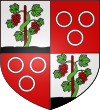 